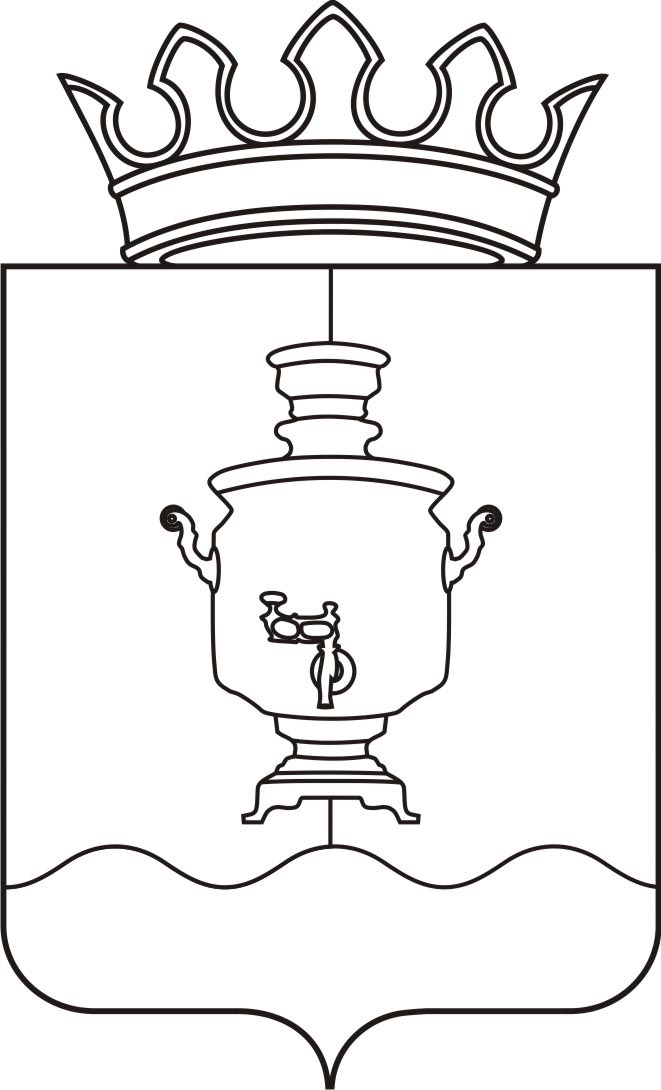 АДМИНИСТРАЦИЯКЛЮЧЕВСКОГО СЕЛЬСКОГО ПОСЕЛЕНИЯСУКСУНСКОГО МУНИЦИПАЛЬНОГО РАЙОНАПЕРМСКОГО КРАЯП О С Т А Н О В Л Е Н И Е29.02.2016г.                                                                               			        № 40Об охране кабельныхлиний связиВ целях сохранения линий и сооружений связи,Администрация ПОСТАНОВЛЯЕТ:1. Руководителям предприятий, организаций и физическим лицам при производстве работ в охранных зонах линий и сооружений связи строго руководствоваться положениями правил охраны линий и сооружений связи РФ от 09.06.1995г № 578.Производить земельные работы в охранных зонах только при наличии согласования с ТЦТЭТ, находящегося по адресу: 617520, Пермский край, с. Уинское, ул. Свободы-24, тел.2-31-05.2. Руководителям предприятий и организаций издать приказы о наличии ответственных лиц за соблюдение правил при производстве работ в охранных зонах.3. Всем земледельцам, независимо от формы собственности обеспечивать сохранность линий и сооружений связи, находящихся на этих участках. Земли, расположенные в охранных зонах, предоставлять под сельхозугодия, огородные и садовые участки и в других сельскохозяйственных целях только при наличии согласования с ПАО «Ростелеком» Пермский филиал ТЦТЭТ с обязательной отметкой в выдаваемых документах о правах на земельные участки о наличии зон с особыми условиями пользования.4.Разместить постановление на официальном сайте Суксунского муниципального района. 5. Контроль за исполнением постановления оставляю за собой.Глава администрации							А.П. Малафеев